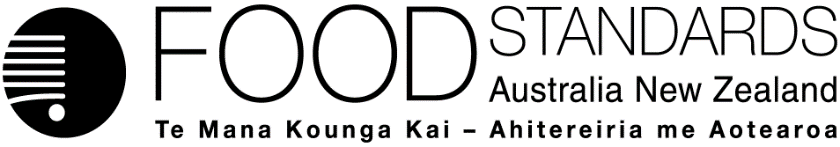 12 January 2018[36-18]Administrative Assessment Report – Application A11552’-FL and LNnT as novel foods in infant formula and other productsDecisionChargesApplication Handbook requirementsConsultation & assessment timeframeDate received:  14/11/17Date due for completion of administrative assessment:  5/12/17Date completed:  7/12/17Date received:  14/11/17Date due for completion of administrative assessment:  5/12/17Date completed:  7/12/17Date received:  14/11/17Date due for completion of administrative assessment:  5/12/17Date completed:  7/12/17Applicant:  Glycom A/SApplicant:  Glycom A/SPotentially affected standards:Schedule 25 (Permitted novel foods), Standard 2.9.1 (Infant formula products), Standard 2.9.3, Division 4 (FSFYC), Schedule 3 (Identity and purity)Brief description of Application:To permit the voluntary use of 2’-O-Fucosyllactose (2’-FL) alone or in combination with Lacto-N-neotetraose (LNnT), produced by similar but independent proprietary fermentation processes, as novel foods in infant formula (IF), follow-on formula (FOF) and formulated supplementary foods for young children (FSFYC) (specifically milk products).Brief description of Application:To permit the voluntary use of 2’-O-Fucosyllactose (2’-FL) alone or in combination with Lacto-N-neotetraose (LNnT), produced by similar but independent proprietary fermentation processes, as novel foods in infant formula (IF), follow-on formula (FOF) and formulated supplementary foods for young children (FSFYC) (specifically milk products).Potentially affected standards:Schedule 25 (Permitted novel foods), Standard 2.9.1 (Infant formula products), Standard 2.9.3, Division 4 (FSFYC), Schedule 3 (Identity and purity)Procedure:  MajorReasons why:The application is seeking a variation to food regulatory measures that involves a very extensive and complex toxicological, nutritional and microbiological assessment. This will include development of a new approach to assess health benefit that will require public consultation. Also, targeted consultation with key stakeholders or special interest groups and establishment of an expert advisory group may also be required.Estimated total hours: 2160 hrsReasons why:The application is likely to involve extensive contributions from many disciplines within FSANZ to address the scientific and technical complexity.Provisional estimated start work:  When fees are received: Statutory deadline 10 January 2018Application acceptedDate:  7/12/17Has the Applicant requested confidential commercial information status? Yes ✔ 	NoWhat documents are affected? Appendices V-a, V-b, VI-a, VI-b, VIII, IX, XHas the Applicant provided justification for confidential commercial information request? Yes ✔	  No	N/AHas the Applicant sought special consideration e.g. novel food exclusivity, two separate applications which need to be progressed together?Yes ✔ 	NoDetails:  Novel food exclusivity Does FSANZ consider that the application confers an exclusive capturable commercial benefit on the Applicant?Yes✔	No If yes, indicate the reason:The Application seeks novel food exclusivity for the use of the Applicant’s brand of 2’-FL alone or in combination with LNnT as novel foods. The available evidence is that the Applicant is the only party that produces 2’-FL and LNnT according to the specific technology and specifications described in the Application. The technology and specifications is proprietary to the Applicant and is not publically available. The substances produced by these proprietary processes can only be made available to third parties with the permission of Applicant. The Applicant will also clearly derive a financial gain from the measures sought by the Application, if approved.The Application itself also states that an ECCB is likely to be conferred on the Applicant if the measures sought by the Application are approved.Due date for fees:  10 January 2018 (received 9 January 2018)Which Guidelines within the Part 3 of the Application Handbook apply to this Application?3.1.1, 3.3.2, 3.5.2, 3.6.2, 3.6.3 Is the checklist completed?Yes✔	NoDoes the Application meet the requirements of the relevant Guidelines?  Yes✔	No  Does the Application relate to a matter that may be developed as a food regulatory measure, or that warrants a variation of a food regulatory measure?Yes✔	NoIs the Application so similar to a previous application or proposal for the development or variation of a food regulatory measure that it ought not to be accepted?Yes	No✔Did the Applicant identify the Procedure that, in their view, applies to the consideration of this Application?Yes✔	No If yes, indicate which Procedure: General – Level 2	Other Comments or Relevant Matters:Three Ministerial Policy Guidelines are relevant to this application:Regulation of infant formula products (for IF and FOF)Intent of Part 2.9 – Special Purpose foods (for FSFYC)Novel foods (for IF, FOF and FSFYC) Proposed length of public consultation periods:  1st call for submissions (6 weeks) 2nd call for submissions (6 weeks)Targeted consultation is likely to be required with key stakeholders or special interest groups. The establishment of an expert advisory group is likely to be required to discuss and interpret scientific evidence and develop an assessment approach. Proposed timeframe for assessment:‘Early Bird Notification’ due: 7 December 2017Commence assessment (clock start)	9 Jan 2018Completion of assessment	early April 2018Public comment	mid April – end May 2018Preparation of draft food reg measure	end May – end July 2018Public comment	early Aug – mid Sept 2018Board to complete approval	early Dec 2018Notification to Forum	mid Dec 2018Anticipated gazettal if no review requested	late Feb 2019